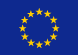 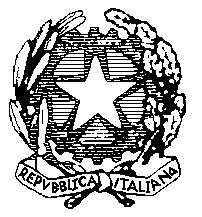                                      Ministero dell’Istruzione, dell’Università e della Ricerca     ISTITUTO COMPRENSIVO STATALE “SAVERIO GATTI”Scuola Secondaria di 1° grado – Scuola Primaria – Scuola dell’InfanziaVia G. Amendola n. 53  Lamezia Terme – Tel./Fax 0968.462500e-mail: czic84400q@istruzione.it – czic84400q@pec.istruzione.it - Cod.mecc. CZIC84400Q – C.F. 92002540794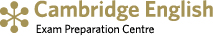     ______________________________________________________________________________DOMANDA DI ISCRIZIONE ALLA SCUOLA DELL’INFANZIAAl Dirigente Scolastico dell’Istituto Comprensivo “ S. Gatti” 88046-Lamezia Terme                 (denominazione dell’istituzione scolastica)_l_ sottoscritt ____________________________________________________________   (cognome e nome)in qualità di  genitore/esercente la responsabilità genitoriale  tutore  affidatarioCHIEDEl’iscrizione del__ bambin _ ___________________________________________________(cognome e nome) a codesta scuola dell’infanzia  ________________________________ per l’a. s. 2022/2023       (denominazione della scuola)CHIEDE di avvalersi,sulla base del piano triennale dell’offerta formativa della scuola e delle risorse disponibili, del seguente orario: orario ordinario delle attività educative per 40 ore settimanali oppure orario prolungato delle attività educative fino a 50 ore alla settimana CHIEDE altresì di avvalersi: dell’anticipo (per i nati entro il 30 aprile 2020) subordinatamente alla disponibilità di posti e alla precedenza dei nati che compiono tre anni entro il 31 dicembre 2022.In base alle norme sullo snellimento dell’attività amministrativa, consapevole delle responsabilità cui va incontro in caso di dichiarazione non corrispondente al vero,DICHIARA che- _l_ bambin _ ____________________________________________________________   (cognome e nome)				(codice fiscale)- è nat_ a ____________________________________ il __________________________- è cittadino  italiano  altro (indicare nazionalità) ________________________________- è residente a ____________________________________ (prov. ) _________________- Via/piazza __________________________________n._____tel.___________________- la propria famiglia convivente è composta, oltre al bambino, da:( informazioni da fornire qualora ritenute funzionali per l’organizzazione dei servizi)1. ______________________________ ______________________ _________ PADRE 2. _______________________________ ______________________ ________ MADRE 3. _______________________________ ______________________ _________________4. _______________________________ ______________________ _________________(cognome e nome) 		                 (luogo e data di nascita) 		(grado di parentela)- è stato sottoposto alle vaccinazioni obbligatorie  come da legge 31 luglio 2017, n. 119    □sì    □noA riguardo si precisa che il decreto legge 7 giugno 2017, n. 73, convertito, con modificazioni, dalla legge 31 luglio 2017, n. 119, recante “Disposizioni urgenti in materia di prevenzione vaccinale, di malattie infettive e di controversie relative alla somministrazione di farmaci”, ha introdotto, come noto, importanti disposizioni normative relative agli adempimenti vaccinali previsti per le iscrizioni alle scuole dell’infanzia. Infatti, ai sensi dell’articolo 3 del suddetto decreto legge, i dirigenti scolastici sono tenuti a richiedere, all’atto della domanda di iscrizione del minore, ai genitori esercenti la responsabilità genitoriale, ai tutori o ai soggetti affidatari la presentazione della documentazione di cui all’art. 3, comma 1, del predetto decreto legge. La documentazione comprovante l’effettuazione delle vaccinazioni può essere sostituita dalla dichiarazione resa ai sensi del decreto del Presidente della Repubblica 28 dicembre 2000, n.445; in tal caso, la documentazione comprovante l’effettuazione delle vaccinazioni deve essere presentata entro il 10 marzo 2022SI ALLEGA:CERTIFICATO VACCINAZIONI  □Dichiarazione resa ai sensi del DPR n.445/2000 (autocertificazione), utilizzando il modello allegato □E-MAIL GENITORE   ___________________________________________________Firma di autocertificazione* ____________________________________________________(Legge127 del 1997, d.P.R. 445 del 2000) da sottoscrivere al momento della presentazione della domanda alla scuola* Alla luce delle disposizioni del codice civile in materia di filiazione, la richiesta di iscrizione, rientrando nella responsabilità genitoriale, deve essere sempre condivisa dai genitori. Qualora la domanda sia firmata da un solo genitore, si intende che la scelta dell’istituzione scolastica sia stata condivisa.Il sottoscritto, presa visione dell’informativa resa dalla scuola ai sensi dell’articolo 13  del Regolamento (UE) 2016/679 del Parlamento europeo e del Consiglio del 27 aprile 2016 relativo alla protezione delle persone fisiche con riguardo al trattamento dei dati personali, nonché alla libera circolazione di tali dati, dichiara di essere consapevole che la scuola presso la quale il bambino risulta iscritto può utilizzare i dati contenuti nella presente autocertificazione esclusivamente nell’ambito e per i fini istituzionali propri della Pubblica Amministrazione (decreto legislativo 30.6.2003, n. 196 e successive modificazioni, Regolamento (UE) 2016/679).Data      			 Presa visione *                          __________________	PADRE ____________________________________________________________________	MADRE __________________________________________________* Alla luce delle disposizioni del codice civile in materia di filiazione, la richiesta di iscrizione, rientrando nella responsabilità genitoriale, deve essere sempre condivisa dai genitori. Qualora la domanda sia firmata da un solo genitore, si intende che la scelta dell’istituzione scolastica sia stata condivisa. 